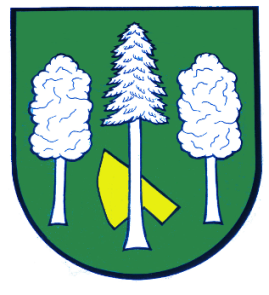 Hlášení ze dne 05. 05. 20221) Prodejce živých ryb pan Barbořík bude v pátek 06. 05. 2022 od 9:05 do 9:30 hodin u Restaurace U Matýska prodávat tyto živé ryby:Kapr				105,- KčPstruh duhový		179,- KčUvedené ceny jsou za jeden kilogram hmotnosti.   2) TJ Sokol Velký Újezd hledá nové fotbalisty ve věkové kategorii 
1. až 5. třída ZŠ. První trénink se koná v pátek 06. 05. 2022 od 17:00 do 18:00 hodin na fotbalovém hřišti ve Velkém Újezdě. S sebou kopačky nebo botasky, pití a dobrou náladu.